Commission for Indigenous Peoples Meeting 9 November 2023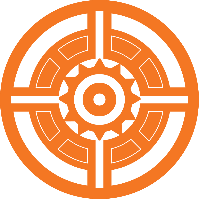 1:30 pm to 3:00 pm NACC Pattea or Zoom Join Zoom HereWelcome and AcknowledgmentsMeeting started at 1:32pm by Sheena HaleLand Acknowledgement read by Sheena HaleNorthern Arizona University sits at the base of the San Francisco Peaks, on homelands sacred to Native Americans throughout the region. We honor their past, present, and future generations, who have lived here for millennia and will forever call this place home.IntroductionsName, Title, Department, and favorite way to celebrate your culture.Attendance:Vangee Nez, Ora Marek-Martinez, Jani Ingram, Sheena Hale, Renee White Eyes, Colin Ben, Maria Elena Aquiar Jackson, Alisse Ali Joseph, Justin Mallett, Traci Gleason, Shirley Conrad, Chesleigh Keene, Souksavanh Keovorabouth, Shynowah Bahe, Kiara Weathersby, Darold Joseph, Nate Armenta, Michael Petillo, Tezbah Smiley, Ariel Roddy, Simeona Beasley, Rebecca Malone-Little Owl, Gavin Healey, Priscilla Sanderson, Carmenlita Chief, October Meeting minutes approvalMotion to approve made by Nate ArmentaSeconded by Chesleigh KeeneThe majority voted in the affirmative, the motion passes and the October minutes are approvedCo-Chairs Updates – TO BE UPDATED AFTER OCT. 9 MEETINGRAISE Plan- Policy Review-Request for identifying NAU policies that may limit or impact student successWhat has been effective and what has not?Indigenous Program Report ProjectCall for committee membersVolunteers: Leslie, Nate ArmentaLooking to make the CIP webpage as the one stop page for Indigenous work at NAUCED is looking to bring St. Clair Derrick-Jules to NAU in FebruaryCould be sponsored for an additional day to speak with CIP in addition to CEDDiscussion about how hair is cultural and that the speaker would talk about thisQuestion about what the speaker could bringCan reevaluate this at a later time when there is more informationUpdates from VP of Inclusive Excellence – Dr. Justin MallettPresenting to the Student Services CenterDiscussion about recruiting from a more diverse poolIEAT (Inclusive Excellence Action Team) SWAT analysis to determine what NAU can do to improve in 5 areasAccess and SuccessCampus ClimateCurriculum and scholarshipCommunity and statewide InfrastructureHost more listening sessions about the Inclusive Excellence PlansDiscussion about non-NAU events being sent on NAU listservs as a way of tacitly endorsing events even if the institution doesn’t necessarily sponsor or approve of such eventsUpdates from VP Office of Native American Initiatives – Ann Marie Chischilly7 Generations Center Updates – Dr. Colin BenFinalizing preamble, values, goals, and bylaws,Identified partnerships and relationships between NAU colleges, programs, and Indigenous communitiesFaculty Advisory Council January 2024-December 2024Attend meetings, develop and participate in programming and activities, strengthen existing partnershipsScope of WorkDevelop new partnershipsIntroduce guest speakers on a rotational basisServe as ambassadors$5,000 stipend payment for the yearTribal College and University Faculty Exchange ProgramOrientation: February 2-3, 2024Partnered Project: February-November 2024Presentation 1 (at TCU): Spring 2024 (date TBD)Presentation 2 or Hands-on activity at TCU: Fall 2024 (date TBD)TCU Faculty Exchange Program Conference: November 15-16, 2024$2,500 stipend to faculty for service, round-trip travel coverage (e.g., mileage, lodging, meals, etc.)Email Colin Ben for more information or to self-nominateIndigenous Peoples General Studies Curriculum – Dr. Alisse Ali-JosephCourses are being submitted from many different academic unitsFourth and final faculty seminar is underwayProgram may be renewed in the spring if there is still demand to make more courses tailored to the GS requirementsCIP Bylaws – review updates to Bylaws made by current Co-ChairsNeed to finalize revisions, incoming co-chair to be added about shadowing the outgoing co-chairsDiscussion about what constitutes harmful acts for removing people from the commissionRemoval from institution would mean automatic removal of position on commissionLanguage will be added that is in line with the HR and other NAU standards for ensuring there is a process for removal of membersDiscussion of referring this to a sub-committee for further discussion of thisChesleigh Keene will chair the sub-committee, reach out to Chesleigh to be added to the Teams meetingDecember meeting will have the final vote on bylawsNative American Heritage Month Upcoming Events - Kiara Weathersby, NACC DirectorThurs. Nov. 9 – Tribal Economic Outlook Conference - Center for American Indian Economic Development, 12:30 pm – 4 pm at the High Country Conference CenterWeds. Nov. 15 – Rock Your Mocs - 11 am – 1 pm NACC Gathering RoomWeds. Nov 15– Indigenous Masculinities M.E.N. Construction of Gender, 5 pm- 7 pm at the NACCThurs. Nov. 16 – Elder Albert Chase, 4 pm - 6 pm at the NACCThurs. Nov. 16 (NEW DATE) – Kinsale Drake of NDN Girls Book Club (CIP/ONAI/7GSI/OISS), 6 pm - 8 pm at NACCFri. Nov. 17 – Louie’s Cupboard Native American Heritage Month Cooking demo, 1 pm - 3 pm at the Lumberjack Care CenterFri. Nov. 17 – Indigenous Networking Faculty, Staff & Allies, 3 pm - 4 pm at the NACCFri. Nov. 17 – NAU Council of Indigenous Ambassadors Annual Showcase, 5pm – 8 pm at Ashurst HallMon. Nov. 27 - AIS Indigenous Nation Builder Series: Dr. Wendsler Nosie, Sr., 6 pm – 8 pm at ProchnowWeds. Nov 29 – Women’s Basketball vs. UNLV, 6 pm at Rolle ActivityFri. Dec. 1 - All Elder End of Semester Luncheon, 12 pm - 2 pm at the NACCOpen Discussion & AnnouncementsIndigenous Learning Communities$18,000 spent on big events for the fallJames Junes will be rescheduled in the SpringIPLLC applications for next year will be reviewed soonGraduate Assistant for IPLLC has been hiredONAI networking events November 17 and December   1Meeting ended at 3:00pm by Sheena HaleONAI Indigenous Faculty, Staff, and Allies Networking at the NACC, 3-4 pmFriday, November 17Friday, December 1Indigeneity in the NAU ReviewCelebrating ancestry, traditions and impactKaylin McLiverty: Weaving her family’s legacyOut of the classroom: Dental hygiene students gain experience at Hopi Health CenterHow NAU is tackling the teacher shortage in Indigenous communitiesDid you know: that in October 1998, 25 years ago, American Indian studies became a major?A new undergraduate major in American Indian Students gives students a knowledge of tribal issues and Indian Affairs. A faculty team headed by Joseph Martin from the Center for Excellence in Education is working on a proposal for the program that will be submitted to the University Curriculum Committee which will include courses in economic development, environmental management, policy research and planning and education.LumberSNAPS: Stew Fest!Next Meeting: Thursday, December 14, 2023 (2nd Thursday of every month) from 1:30 pm to 3 pm